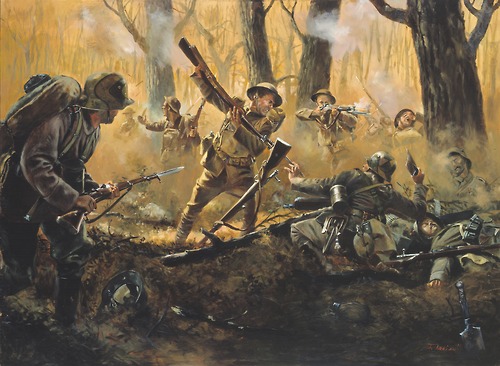 Learning Cycle 2Cycle 2 in English will focus on analysing war poetry as well as creating your own descriptive pieces.The knowledge organiser sets out the most important facts and information that you need to know to study this topic.Everything you need to answer the tasks is either in the knowledge organiser, or will have been covered in lessons.Week 1: A profile of a poet. 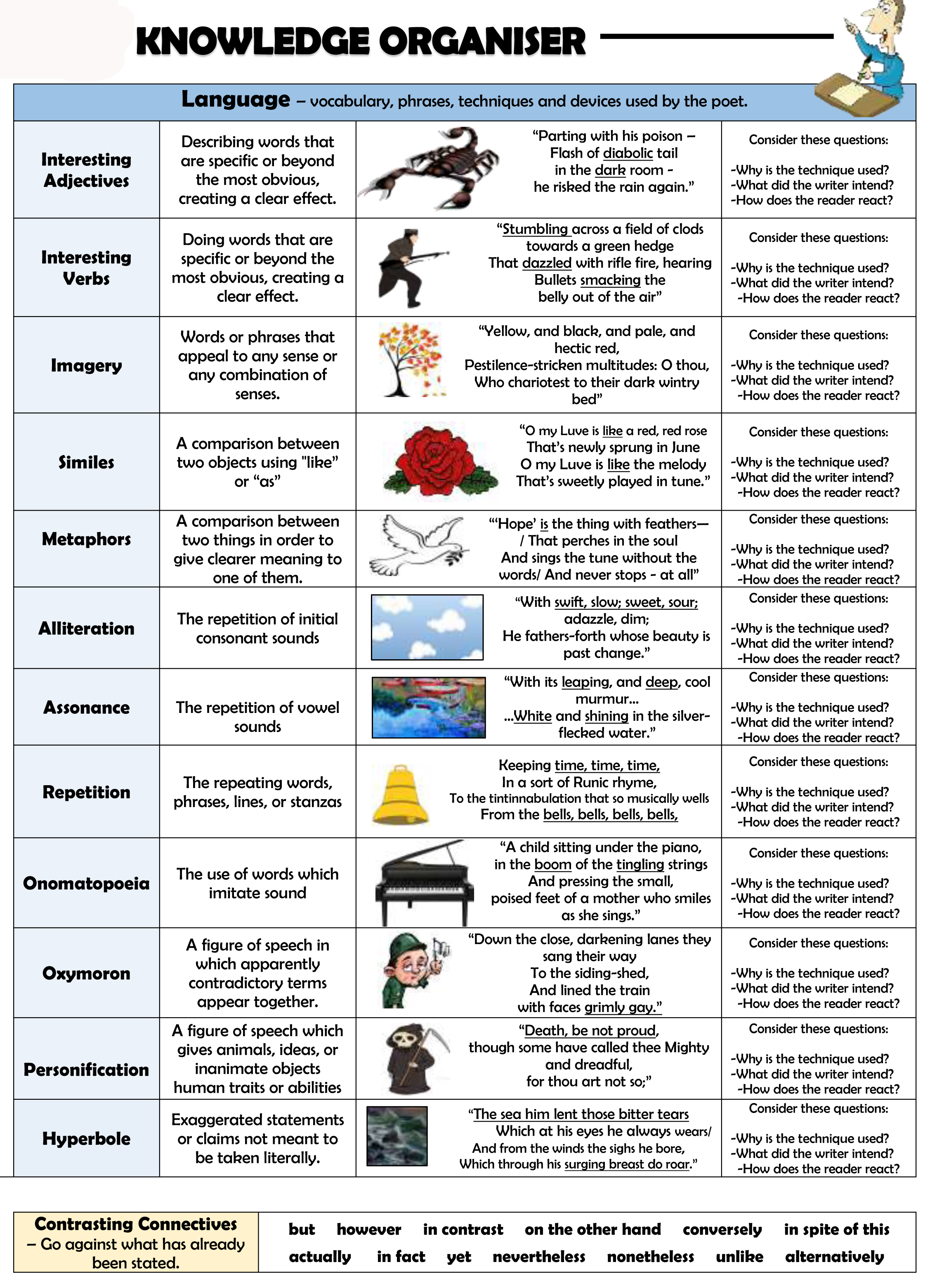 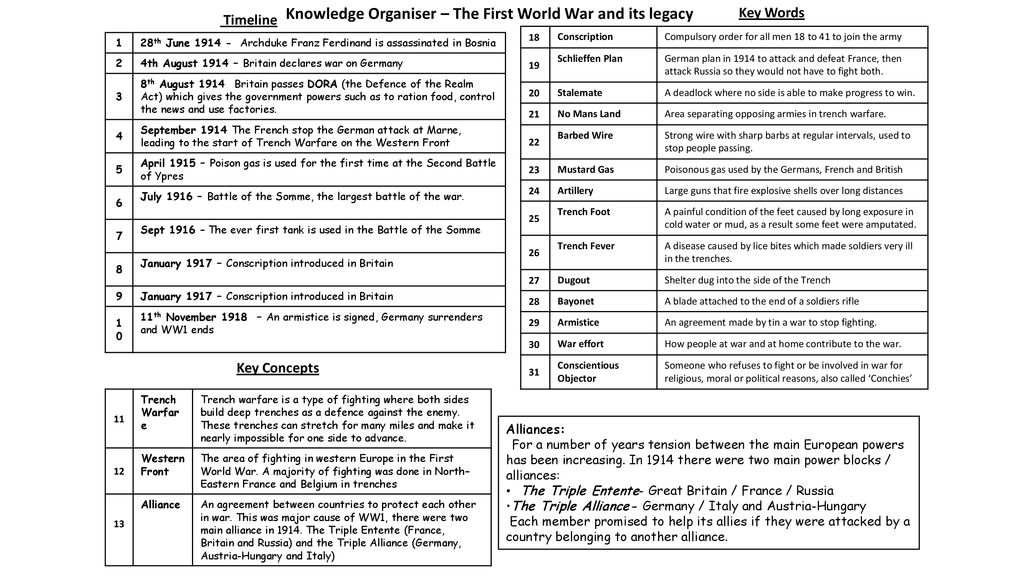 Week 1Use page 5 of your Knowledge Organiser to answer the following questions. You need this knowledge in order to fully understand the poems we will be studying in class. When did Britain declare war on Germany? ________________________________When did WW1 end? __________________________________________________What does the word ‘conscription’ mean? __________________________________________________________________________________________________________________________________________When was conscription introduced in Britain?__________________________________________________________________________________________________________________________________________What does the word alliance mean? __________________________________________________________________________________________________________________________________________In 1914, which alliance was Great Britain part of? __________________________________________________________________________________________________________________________________________The war lasted for years due to a ‘stalemate’. What does this word mean? _______________________________________________________________________________________________________________________________________________________________________________________________________________What was a ‘Conscientious Objector’? _______________________________________________________________________________________________________________________________________________________________________________________________________________Week 2Use page 4 of your Knowledge Organiser to answer the following questions. You need this knowledge in order to fully understand the poems we will be studying in class. 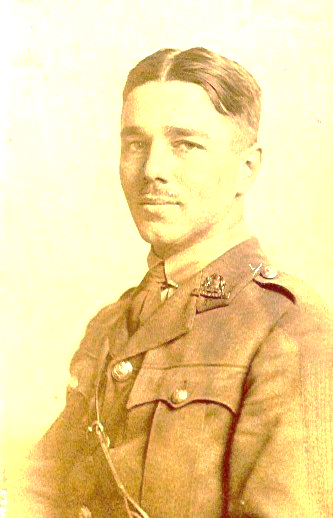 When was he born?________________________What job did Owen havewhen the war first started?________________________In what way was Owen injured in1915?________________________How old was he when he died?  ------------------------------------------                    Sadly, Wilfred Owen died a short time before Armstice Day was declared. How many weeks before the end of the war was this?_________________________________________________________________Before his death Wilfred Owen was injured and returned to Great Britain to recover. Where was he sent?_________________________________________________________________Which influential poet did Wilfred Owen meet when he was recovering from his injuries?________________________Week 3For each of the techniques listed, you need to write down a definition. Then try to find an example in the extract from the poem below. Use page 3 of your Knowledge Organiser to help. What passing-bells for these who die as cattle?Only the monstrous anger of the guns.Only the stuttering rifles’ rapid rattleCan patter out their hasty orisons.No mockeries now for them; no prayers nor bells;Nor any voice of mourning save the choirs, -The shrill, demented choirs of wailing shells;And bugles calling for them from sad shires.ALLITERATIONDefinition___________________________________________________________________Example____________________________________________________________________PERSONIFICATION Definition___________________________________________________________________Example: ___________________________________________________________________METAPHORDefinition___________________________________________________________________Example____________________________________________________________________SIMILE Definition___________________________________________________________________Example____________________________________________________________________Week 4Look at the extract of descriptive writing below. You will need three colours to do this task.  Use page 3 of your Knowledge Organiser if you need a reminder of key terms.In paragraph 1, highlight or underline all of the adjectives.In paragraph 2, highlight or underline all of the verbs.In paragraph 3, highlight or underline the metaphor.As he trudged through the squalid and muddy passageways, cold water seeped through his boots. Thin materials of socks did little to protect his damp and wrinkly feet, and the infestation of sores that had only grown in size since finding their homes among his calloused skin. As if lifting one foot after the other was not painful enough, his back was continually assaulted with the poking and prodding of items in his rucksack; his head, constantly hit by the ill-fitting helmet that loosely tilted to one side.Entering deeper into the trenches and dodging barbed wires along the way, he could already begin to smell – among smoke and fire – the awful stench and odour that reeked of half buried bodies. As Mother Nature’s ominous clouds loomed closer towards his group, he and his mates lengthened their strides as much as possible. It seemed however, that someone had angered Mother Nature that particular evening, and like an animal waiting to pounce on its prey, drops of water that started small quickly turned large and threatening. It wasn’t long before he was waist deep in water, soaked with brown and murky soil that had been picked up by the rain and washed along in the waters. As tears continued to pelt down and drown him in mud, he knew that this was now the place where his body would be forever; yet he was content.For the first time in a long time, a sense of peace and comfort washed over him. He clung onto the knowledge that he would leave this world at the same time as his mates, never having to live one more day without them, never having to live with the guilt that it should have been him and not them. With that last thought in mind, he closed his eyes, feeling no longer afraid of death….. feeling that death could finally conquer him.Week 5You need to annotate the PETER paragraph below looking for the different elements of analysis. Ideally you would highlight the P.E.T.E.R in different colours. How does Wilfred Owen use language and structure to present the horrors of life in the trenches?In his poem ‘Dulce et Decorum Est’ Wilfred Owen suggests that the horrors of war can be haunting and will not leave you alone. Owen writes: “In all my dreams, before my helpless sight/ He plunges at me, guttering, choking, drowning.” This is the only couplet within the four stanza poem suggesting that the poet has used his structural choices to draw particular attention to the images within the couplet. The reader cannot miss the repetition of ‘drowning’ which creates the effect of an echo in our minds from the last word of the second stanza, especially since it also ends the power of three technique used by Owen when he writes the three violent verbs ‘guttering, choking, drowning’. This savage image of death is what haunts the narrator ‘in all my dreams’. Owen is describing perhaps the effects of shell shock, common amongst soldiers during the First World War. Today we would know this haunting sensation as a symptom of post-traumatic stress disorder (P.T.S.D). Ultimately, it is the narrator’s inability to help the man he saw drowning in gas that perhaps leaves him with a sense that he is ‘helpless’ and leaves him with such horrible images of the war.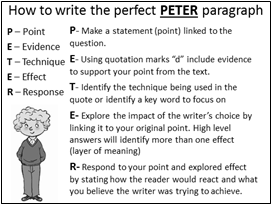 Week 6Read the information below about Wilfred Owen and Siegfried Sassoon. Answer the comprehension questions that follow. They go on to the next page. Two great British war poets, Wilfred Owen and Siegfried Sassoon, both served as army officers during World War I, experiencing first-hand the horrors of trench warfare at the front and, in the case of Owen, gas attacks. Sassoon and Owen met when hospitalised for shell shock (now called post-traumatic stress disorder) in Craiglockhart War Hospital near Edinburgh. Owen was a brilliant young officer who had been hospitalised after surviving numerous horrendous combat experiences, including being trapped in a trench under heavy fire for several days with the remains of a fellow officer.Nicknamed “Mad Jack” by his men for the boldness of his exploits under fire, Sassoon came to believe that the war was wrong and that it must be stopped. In 1917, while back in England recovering from a shoulder wound, Sassoon, already a decorated war hero and published poet, wrote a letter of protest to his commander, ‘Finished with the War: A Soldier’s Declaration’. With the support of prominent pacifists, including philosopher Bertrand Russell who would later go to prison for anti-war activities, Sassoon had the declaration read out in the British House of Commons and printed in the London Times.  The result was a political firestorm. Sassoon was threatened with court-martial and military execution until his friend, writer-soldier Robert Graves, successfully argued that Sassoon was mentally unfit due to shell shock, or “war neurosis,” and should instead be sent for treatment to Craiglockhart.Owen was a great admirer of Sassoon’s poetry and the two became friends. Both men felt a tremendous sense of responsibility to the soldiers they had left at the front, a feeling expressed by many soldiers today when they leave a combat unit. Although both Sassoon and Owen could have avoided being sent back to action, each insisted on returning to the front. Sassoon, wounded a second time and sent home, tried fiercely to prevent Owen from returning to battle.What rank in the army did both Owen and Sassoon have?__________________________________________________________What did Owen experience that Sassoon did not?__________________________________________________________What is the modern term for ‘shell shock’?__________________________________________________________What was the name of the hospital where the two poets met?____________________________________________________________How did Sassoon receive the name “Mad Jack”?____________________________________________________________In what year did Sassoon write a letter of protest claiming that the war was wrong?____________________________________________________________Who went to prison for anti-war activities?____________________________________________________________Who did Sassoon and Owen feel responsible for after their return from war?____________________________________________________________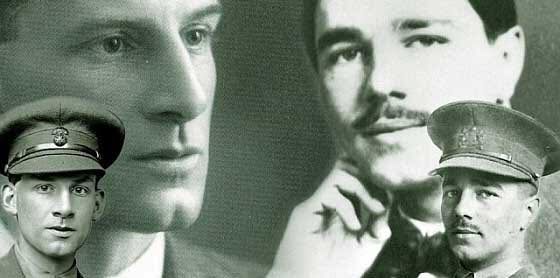 Week 6The First World War inspired some of British poetry's most poignant and emotionally charged poetic writing. Use your knowledge to be inspired and WRITE A WAR POEM of your own.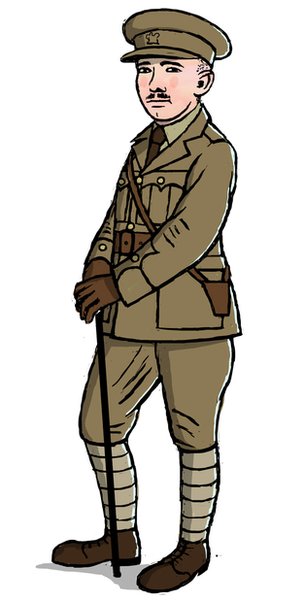 You should use the Success Criteria to help guide you.Success Criteria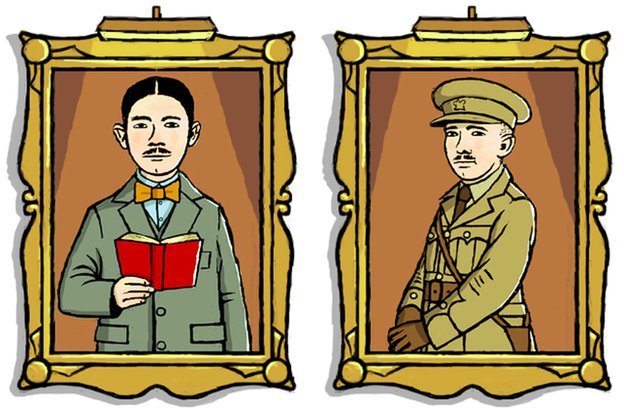 Plan your poem before you begin to write it – mind maps can be helpful.Include the theme of war/conflict. (Does NOT have to be the first world war)Include a range of linguistic devices – metaphor, simile, personification, alliteration, onomatopoeiaUse the sensesIt should be structured like a poem (not a paragraph!)It doesn’t have to rhyme (use free verse if you wish)_________________________________________________________________________________________________________________________________________________________________________________________________________________________________________________________________________________________________________________________________________________________________________________________________________________________________________________________________________________________________________________________________________________________________________________________________________________________________________________________________________________________________________________________________________________________________________________________________________________________________________________________________________________________________________________________________________________________________________________________________________________________________________________________________________________________________________________________________________________________________________________________________________________________________________________________________________________________________________________________________________________________________________________________________________________________________________________________________________________________________________________________________________________________________________________________________________________________________________________________________________________________________________________________________________________________________________________________________________________________________________________________________________________________________________________________________________________________________________________________________________________________________________________________________________________________________________________________________________________________________________________________________________________________________________________________________________________________________________________________________________________________________________________________________________________________________________________________________________________________________________________________________________________________________________________________________________________________________________________________________________________________________________________________________________________________________________________________________________________________________________________________November2526272829Teaching week 1December23456Teaching week 2December910111213Teaching week 3December1617181920Teaching week 4December2324252627Christmas BreakDecember3031123Christmas BreakJanuary678910Teaching week 5January1314151617Teaching week 6January2021222324Teaching week 7January2728293031Assessment WeekFebruary34567Super Teach Week